
                                                 บันทึกข้อความ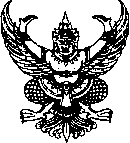 ส่วนราชการ สำนักงานสาธารณสุขอำเภอลานสัก  อำเภอลานสัก  จังหวัดอุทัยธานี     61160                                         ที่   อน 0732/20	วันที่    8     มกราคม  ๒๕๖3            เรื่อง   มาตรการป้องกันการรับสินบนเพื่อป้องกันการทุจริตและประพฤติมิชอบเรียน	ผู้อำนวยการโรงพยาบาลส่งเสริมสุขภาพตำบลทุกแห่งตามที่สำนักงานสาธารณสุขอำเภอลานสัก ได้มีประกาศมาตรการป้องกันการรับสินบนเพื่อป้องกันการทุจริตและประพฤติมิชอบ ลงวันที่ 8  มกราคม 2563 เพื่อให้การปฏิบัติงานของบุคลากรในสังกัดของสำนักงานสาธารณสุขอำเภอลานสัก เป็นไปตามหลักธรรมาภิบาล ทุกภารกิจต้องโปร่งใส เป็นธรรม ตรวจสอบได้ ปลอดจากทุจริต นั้น		สำนักงานสาธารณสุขอำเภอลานสัก จึงขอส่งประกาศดังกล่าวมาให้กับสถานบริการ     ทุกแห่ง ในสังกัดสำนักงานสาธารณสุขอำเภอลานสัก เพื่อแจ้งให้เจ้าหน้าที่ทุกคนทราบ และยึดถือปฏิบัติโดยเคร่งครัดต่อไป		จึงเรียนมาเพื่อทราบ และดำเนินการต่อไป	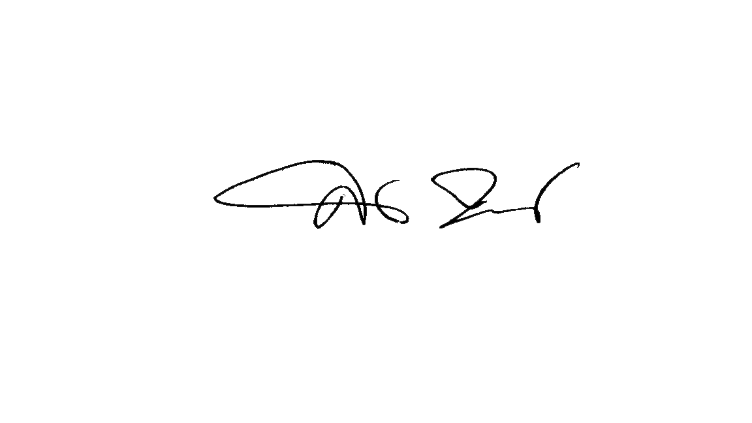                                                                                           (นายสมเจตน์ เจียมเจือจันทร์)                                                นักวิชาการสาธารณสุขชำนาญการ รักษาราชการแทน                                                                          สาธารณสุขอำเภอลานสัก